КОНКУРСНОЕ ЗАДАНИЕ КОМПЕТЕНЦИИ«Физическая культура, спорт и фитнес»Регионального этапа Чемпионата по профессиональному мастерству «Профессионалы» в 2024 г.2024 г.Конкурсное задание разработано экспертным сообществом и утверждено Менеджером компетенции, в котором установлены нижеследующие правила и необходимые требования владения профессиональными навыками для участия в соревнованиях по профессиональному мастерству.Конкурсное задание включает в себя следующие разделы:1. ОСНОВНЫЕ ТРЕБОВАНИЯ КОМПЕТЕНЦИИ	31.1. Общие сведения о требованиях компетенции	31.2. Перечень профессиональных задач специалиста по компетенции «Физическая культура, спорт и фитнес»	31.3. Требования к схеме оценки	51.4. Спецификация оценки компетенции	51.5. Конкурсное задание	61.5.1. Разработка/выбор конкурсного задания	61.5.2. Структура модулей конкурсного задания (инвариант/вариатив)	72. СПЕЦИАЛЬНЫЕ ПРАВИЛА КОМПЕТЕНЦИИ	82.1. Личный инструмент конкурсанта	82.2. Материалы, оборудование и инструменты, запрещенные на площадке	83. ПРИЛОЖЕНИЯ	8ИСПОЛЬЗУЕМЫЕ СОКРАЩЕНИЯ1. ОДА – опорно-двигательный аппарат2. ПСК - пиксели3. РГТЗ – регламентированные, групповые тренировочные занятия4. ШОП – шейный отдел позвоночника5. ГОП – грудной отдел позвоночника6. ТБС – тазобедренный сустав7. КПС – крестцово-поясничное сочленение 8. ВКС – видеоконференцсвязь9. Уд.мин – ударов в минуту 10. ГОСТ - межгосударственный стандарт11. ПППТ – порядок проведения процедуры тестирования12. ЗОЖ – здоровый образ жизни13. ДД – двигательное действие14. УЗ – учебное занятие15. УТЗ – учебно-тренировочное занятие16. КЗ – конкурсное задание17. ДА – двигательная активность18. КУ – корригирующие упражнения19. МР - методическое руководство/методические рекомендации1. ОСНОВНЫЕ ТРЕБОВАНИЯ КОМПЕТЕНЦИИ1.1. ОБЩИЕ СВЕДЕНИЯ О ТРЕБОВАНИЯХ КОМПЕТЕНЦИИТребования компетенции (ТК) «Физическая культура, спорт и фитнес» определяют знания, умения, навыки и трудовые функции, которые лежат в основе наиболее актуальных требований работодателей отрасли. Целью соревнований по компетенции является демонстрация лучших практик и высокого уровня выполнения работы по соответствующей рабочей специальности или профессии. Требования компетенции являются руководством для подготовки конкурентоспособных, высококвалифицированных специалистов / рабочих и участия их в конкурсах профессионального мастерства.В соревнованиях по компетенции проверка знаний, умений, навыков и трудовых функций осуществляется посредством оценки выполнения практической работы. Требования компетенции разделены на четкие разделы с номерами и заголовками, каждому разделу назначен процент относительной важности, сумма которых составляет 100.1.2. ПЕРЕЧЕНЬ ПРОФЕССИОНАЛЬНЫХ ЗАДАЧ СПЕЦИАЛИСТА ПО КОМПЕТЕНЦИИ «Физическая культура, спорт и фитнес»Таблица №1Перечень профессиональных задач специалиста1.3. ТРЕБОВАНИЯ К СХЕМЕ ОЦЕНКИСумма баллов, присуждаемых по каждому аспекту, должна попадать в диапазон баллов, определенных для каждого раздела компетенции, обозначенных в требованиях и указанных в таблице №2.Таблица №2Матрица пересчета требований компетенции в критерии оценки1.4. СПЕЦИФИКАЦИЯ ОЦЕНКИ КОМПЕТЕНЦИИОценка Конкурсного задания будет основываться на критериях, указанных в таблице №3:Таблица №31.5. КОНКУРСНОЕ ЗАДАНИЕОбщая продолжительность Конкурсного задания: 18 ч. 50 мин.Количество конкурсных дней: 3 дняВне зависимости от количества модулей, КЗ должно включать оценку по каждому из разделов требований компетенции.Оценка знаний конкурсанта должна проводиться через практическое выполнение Конкурсного задания. В дополнение могут учитываться требования работодателей для проверки теоретических знаний / оценки квалификации.1.5.1. Разработка/выбор конкурсного задания (ссылка на Яндекс-Диск с матрицей, заполненной в Excel)Конкурсное задание состоит из 5 модулей, включает обязательную к выполнению часть (инвариант) – 5 модулей. Общее количество баллов конкурсного задания составляет 70.Обязательная к выполнению часть (инвариант) выполняется всеми регионами без исключения на всех уровнях чемпионатов.Таблица №4Матрица конкурсного заданияИнструкция по заполнению матрицы конкурсного задания (Приложение № 1)1.5.2. Структура модулей конкурсного задания (инвариант)Модуль В.  Проведение занятий физической культурой и спортом (инвариант).Задание: Разработка и проведение фрагмента основной части учебного занятия по физической культуре для обучающихся школьного возраста (5-8 классов)Время на выполнение модуля - 108 минутОписание задания. На основе полученных данных (цели, возраста, раздела программы) необходимо составить план-конспект для проведения фрагмента основной части учебного занятия по физической культуре с обучающимися школьного возраста (5-8 класс).Лимит времени на выполнение задания: 90 минут.Лимит времени на подготовку площадки (на 1 конкурсанта): 3 минуты (произвести: осмотр-тестирование оборудования, убедиться в его исправности; расстановку волонтеров-актеров, спортивного инвентаря и оборудования по необходимости, проверить внешний вид волонтеров-актеров).Лимит времени на представление (на 1 конкурсанта): 15 минут. Алгоритм работы (90 минут):- разработать план-конспект фрагмента основной части учебного занятия по физической культуре с учетом раздела программы, возрастной группы, половых особенностей обучающихся в соответствии с заданным Шаблоном 5;- подобрать спортивный инвентарь и фитнес оборудование для проведения фрагмента основной части учебного занятия по физической культуре в соответствии с разделом программы, возрастной группой и гендерных особенностей обучающихся;- отрепетировать фрагмент основной части учебного занятия по физической культуре без привлечения волонтеров-актеров;- сохранить план-конспект (Шаблон № 5) в формате PDF, указав в имени файла ФИО конкурсанта (пример: Шаблон 5_Иванов Иван Иванович);- перенести Шаблон № 5 на флешнакопитель;- флешнакопитель поместить в конверт, запечатать, подписать «ФИО конкурсанта», и поместить в место сбора печатных материалов до истечения времени на подготовку конкурсного задания.Особенности выполнения задания.При планировании и составлении содержания фрагмента основной части учебного занятия по физической культуре с обучающимися школьного возраста (5-8 класс) необходимо учитывать основную цель учебного занятия по физической культуре, особенности возраста учащихся, гендерные особенности, уровень их двигательной и функциональной подготовленности.Для демонстрации задания привлекаются волонтеры-актеры, учащиеся общеобразовательных школ 5-9 классов, в количестве 12 человек (6 юношей и 6 девушек). На каждого конкурсанта для очной демонстрации задания предоставляются 6 волонтеров-актеров (3 юноши и 3 девушки). В рамках регионального этапа допустимо привлечение студентов 1 курса образовательной организации в качестве волонтеров-актеров.Технический эксперт распечатывает по 4 экземпляра плана-конспекта каждого конкурсанта для передачи экспертам оценки (с учетом жеребьевки).Возможные	ошибки.	Постановка	задач	не	соответствует	цели и методическими требованиями. Несоответствие средств и методов, нецелесообразное использование оборудования для реализации поставленных задач, отсутствие учета индивидуальных особенностей и возможностей волонтеров-актеров, отсутствие разнообразия форм организации занимающихся на уроке, несоблюдение правил ТБ. Несоблюдение принципов методической стройности фрагмента занятия по физической культуре. Отсутствие приемов повышения мотивации обучающихся на реализацию цели и задач учебного занятия. Модуль Г. Контроль выполнения правил вида спорта во время проведения спортивного соревнования по отдельному виду спорта, спортивной дисциплине, этапа спортивного соревнования (инвариант).Описание задания: произвести фиксацию нарушений правил в рамках просмотра видео фрагментов соревнований по двум видам спорта и определить в соответствии с действующими правилами, возможные дисциплинарные наказания с использованием жестовой визуализации (первый вид  определяется случайным выбором из таких видов спорта, как мини-футбол, баскетбол, волейбол, гандбол, хоккей с шайбой; второй вид спорта определяется региональным компонентом и может быть представлен русской лаптой, настольным теннисом, а также любым национальным видом спорта)Лимит времени на выполнение задание: 90 минут.Лимит времени на подготовку площадки: не предусмотрено.Лимит времени на демонстрацию задания: не предусмотрено.Алгоритм выполнения задания:- изучить материалы видеофрагментов 1 и 2;- определить время нарушения правил/причины остановки игры каждого вида спорта (видеофрагмент 1 и 2);- определить необходимую жестовую визуализацию в соответствии с нарушением правил/причиной остановки игры каждого вида спорта (видеофрагмент 1 и 2), сделать фиксацию номера жеста и обозначить его название в Шаблоне 6 в соответствии с официальными правилами по виду спорта и жестами судей, расположенными в контент-папке конкурсанта;- определить возможное дисциплинарное наказание/изменение игровой ситуации за нарушение правил/причину остановки игры каждого вида спорта (видеофрагмент 1 и 2);- заполнить Шаблон 6 «Протокол фиксации нарушений/причины остановки в процессе игры»;- сохранить Шаблон 6, в формате PDF, указав в имени файла ФИО конкурсанта (пример: Шаблон 6_Иванов Иван Иванович);- перенести Шаблон 6 на флешнакопитель;- флешнакопитель поместить в конверт, запечатать, подписать «ФИО конкурсанта», и поместить в место сбора печатных материалов до истечения времени на подготовку конкурсного задания.Особенности выполнения задания. При выполнении задания конкурсант может использовать правила судейства и жесты судей по видам спорта, размещенные в контент-папке на рабочем столе. Длительность одного видеофрагмента игры 5-6 минут по каждому виду спорта. Время фиксации нарушений/причины остановки в процессе игры составляет +/- 5 секунд.Возможные	ошибки. Неправильное определение нарушений/причины остановки в процессе игры. Несоответствие времени фиксации нарушений/причины остановки в процессе игры.Модуль Д. Определение физического состояния населения с использованием методов фитнес-тестирования (инвариант).Задание: Проведение фитнес-тестирования по индивидуальному запросуОписание задания: к Вам обратился клиент (волонтер-актер) с просьбой определить его физическое состояние и составить для него программу корригирующей направленности для решения проблемы в определенном отделе опорно-двигательного аппарата.Время на выполнение задания – 270 минут. Алгоритм выполнения работы (общее время – 270 минут):Этап 1. Подготовительное время («до прихода клиента (волонтера-актера)») – 30 минут.1. Изучить запрос потенциального клиента (волонтера-актера).2. Определить перечень тестов, необходимых для начала работы с клиентом (волонтером-актером). Тесты должны обеспечить возможность диагностики проблемы в отделе опорно-двигательного аппарата, который задан в 30 % изменений.3. Определить порядок тестов (сверху – вниз).4. Приготовить перечень вопросов для волонтера-актера с целью проведения анамнеза и сбора данных для выстраивания более эффективной работы в процессе составления и реализации программы корригирующей направленности.5. Приготовить место для размещения волонтера-актера (где будет проходить первичная коммуникация и опрос).6. Приготовить место для проведения тестирования (в строго установленном по жеребьевке месте): - проверить размещение диагностического полотна;- проверить работоспособность камеры и устройства для фотофиксации;- проверить работу микрофона;- подготовить все оборудование для проведения тестов.Даже если конкурсант завершил работу на 1 этапе быстрее, чем предусмотрено временем, волонтер-актер персонально не приглашается. Ожидается массовое появление волонтеров-актеров ТОЛЬКО на втором этапе. Этап 2. Работа с клиентом (волонтером-актером) – 120 минут. Общие правила перед началом работы по данному направлению:а) вся коммуникация и проведенные тесты должны быть зафиксированы на видео, по которым в дальнейшем эксперты будут осуществлять оценку. Поэтому необходимо учитывать ракурс съемки, который должен позволять экспертам видеть весь процесс работы и звук, который должен позволять без прислушивания понимать все инструкции, вопросы и ответы, как конкурсанта, так и волонтера-актера;б) съемка начинается с первичной коммуникации и опроса;в) каждое видео должно содержать только один тест (сколько тестов, столько и видео);г) ЗАПРЕЩЕНО:- выполнять пересъемку теста, если по ходу Вы понимаете, что что-то пошло не так, как и в жизни исправляете ошибку по ходу деятельности, а не начинаете коммуникацию, опрос или тест сначала; -  удалять любые видео с SD-карты, даже если они были пробными;- производить монтаж видео или его до озвучку (пере озвучку – наложение закадрового голоса) в любых редакторах. 1. Осуществить первичную коммуникацию с волонтером-актером (поздоровайтесь, познакомьтесь, представьтесь), познакомить волонтера-актера с этапами предстоящей работы, убедиться в том, что волонтеру-актеру все понятно, и он готов начать работу с Вами. 2. Выполните опрос волонтера-актера по заранее подготовленным вопросам. 3. Проведите запланированный перечень тестов по оценке отделов ОДА и базовых паттернов с волонтером-актером.ВНИМАНИЕ: выход конкурсанта на площадку с любыми печатными материалами строго запрещен. Кроме распечатанных шаблонов или чистого листа для фиксации информации, во время работы данные листы должны аккуратно лежать в заранее продуманном для них месте (не на полу).4. Завершить работу с волонтером-актером на данном этапе, попрощаться и назначить время встречи для разбора и апробации разработанной программы корригирующей направленности.5. После тестирования привести рабочее место и место для тестирования в порядок: удалить разметку, убрать оборудование на место, переместить инструменты для тестирования на свое рабочее место.Если этап 2 выполнен быстрее указанного времени, конкурсант отпускает волонтера-актера и работает по алгоритму этапа 3. Если конкурсант не завершил работу с волонтером-актером по истечении указанного времени, он переходит на работу 3 этапа с тем, что успел приготовить, при этом волонтера-актера удаляют с площадки. Если конкурсант справляется с работой раньше установленного времени и отпускает волонтера-актера, предварительно уведомив об этом эксперта ответственного за учет времени, он может приступить к этапу 3.Этап 3. Обработка данных и составление программы корригирующей направленности – 120 минут. Создать на рабочем столе компьютера папку и переименовать ее в соответствии с ФИО конкурсанта и наименованием содержания (пример: Фото_Иванов_Иван_Иванович). Внутри данной папки создать две дополнительные:- первую папку назвать «Фото без обработки» и сложить в нее все фото по проведенным тестам;- вторая папка – «Фото после обработки» и сложить в нее все фото тестов после проведения обработки.2. Извлечь из фотоаппарата/видеокамеры SD-карту с фото и видео проведенных тестов.3. Перенести фотографии и видео на компьютер по необходимости.4. Выполнить обработку фотографий только в редакторе Paint и/или Smart Notebook. Обратите внимания на требования, предъявляемые к обработке:- допускается использование контрастного цвета линий: красным, желтым, синим и зеленым. Допустимо использования сразу нескольких цветов из перечисленных по необходимости;- толщина линий должна быть 5 пск;- в программе Smart Notebook обрабатываются фото, в которых необходимо указать угол в градусах. ВАЖНО: после наложения транспортира необходимо отщелкнуть угол, так чтобы градусы на нем были зафиксированы и перенести полученный угол с градусами на хорошо видимую область. После выполненной обработки фотографии сделать скрин, поместить его в программу Paint и сохранить в формате jpeg, и/или pdf.5. После обработки каждая фотография должна иметь в названии привязку к конкретному тесту, пример: Оценка сосцевидных отростков и т.д. Формат фотографий до и после обработки должен быть jpeg, и/или pdf, иные форматы для оценки не принимаются. 6. После обработки и оформления фотографии необходимо поместить в папку с названием «Фото после обработки».7. Приступить к анализу всех полученных результатов. Результаты зафиксировать в Шаблон 7.1 и в Шаблон 7.2. Сохранить Шаблоны 7.1 и 7.2 в формате pdf.8. Заполнить Шаблон 8 «Программа корригирующей направленности».9. Приготовиться к очному проведению работы с волонтером-актером, которая должна включать:- обзор данных, полученных в ходе тестирования и анализа результатов;- проведение комплекса упражнений корригирующей направленности для одного региона согласно алгоритму коррекции;- подведение итогов работы, общие рекомендации по выполнению и планированию дальнейших встреч;- прощание и обмен контактными данными.10. По необходимости подготовить музыкальное и визуальное сопровождение, которое необходимо до окончания времени, выделенного для работы на этапе 3, перенести на компьютер техническому эксперту, проверить его на работоспособность (по необходимости внести корректировки только на своем рабочем месте, после чего повторить алгоритм по переносу и проверке на компьютере технического эксперта).11. Отрепетировать комплекс упражнений без привлечения волонтера-актера. По необходимости внося в Шаблон «Программа корригирующей направленности» правки, комментарии, дополнения.12. По завершению всей работы выполнить сохранение Шаблона 8 «Программа корригирующей направленности» в формате pdf.13. Указать в имени файла привязку к содержанию и ФИО разработчика, пример: Программа корригирующей направленности_Иванов_Иван_Иванович.14. Подготовить к передаче экспертам SD-карту, в которой находится папка с названием «Модуль_Д_Иванов_Иван_Иванович», включающей следующий перечень материалов: папка «Видео тестов, первичной коммуникации и опроса»; папка «Фото до обработки»; папка «Фото после обработки»; Шаблоны 7.1 и 7.2, Шаблон 8 «Программа корригирующей направленности».15. Положить SD-карту в конверт, запечатать, подписать (пример: Иванов_Иван_Иванович) и поместить конверт в место сбора печатных материалов до истечения времени на подготовку конкурсного задания. ВНИМАНИЕ: после обнуления таймера, если у конкурсанта не было дополнительного времени, материалы не принимаются. Ответственный эксперт закрывает коробку и не дает возможность доложить материалы. Все материалы, не попавшие в место сбора печатных материалов, по причине опоздания обнуляются. Оценке подлежит только очный этап работы с волонтером-актером.РЕКОМЕНДАЦИИ: в виду предупреждения опоздания по сдаче материалов, начинайте перенос материалов заблаговременно, а не в последний момент. Особенности выполнения задания. За каждым конкурсантом для фото и видеосъемки закрепляется волонтер-оператор путем жеребьевки. Эксперт по ТБ проводит инструктаж с волонтерами-операторами.Жеребьевка, знакомство и совместная работа Конкурсанта с волонтером-оператором происходит в День Конкурсанта в течение 60 минут. Конкурсант проводит инструктаж волонтера-оператора по сути предстоящих работ и особенностям фото- и видео- фиксации на конкретном оборудовании. Эксперт-наставник может участвовать в совместной работе конкурсанта и волонтера-оператора.Возможные ошибки. Некачественная фото и видеосъемка (отсутствие звука, неверный ракурс, размытый фокус). Неправильное определение типов осанки, деформации, мышечных групп и корригирующих упражнений. Нарушение алгоритма тестирования. Отсутствие учета 30% изменений.Модуль Е. Разработка планов и структуры тренировочных занятий по общей физической и специальной подготовке занимающегося на период реабилитационных мероприятий. Проведение с занимающимися тренировочных занятий по общей физической и специальной подготовке (инвариант). Задание: Демонстрация волонтеру-актеру комплекса упражнений корригирующей направленности с учетом 30% измененийВремя на выполнение модуля -  23 минутыОписание задания: выполнение комплекса упражнений на основе результатов фитнес-тестирования и составленной программы корригирующей направленности.Время на выполнение задания – не предусмотрено. Время на подготовку площадки – 3 минуты.Время на демонстрацию задания – 20 минут.Алгоритм выполнения задания:1. Поздороваться с волонтёром-актером, определить его и свои задачи по подготовке места для дальнейшей работы, определить место нахождения волонтера-актера в момент ожидания;ВНИМАНИЕ: выход конкурсанта на площадку с любыми печатными материалами строго запрещен.Надеть гарнитуру, проверить звук.Проверить готовность площадки (по необходимости включить аудио и видео сопровождение).Осмотреть внешний вид волонтера-актера, уточнить его самочувствие и готовность к началу работы.Сообщить экспертам о готовности начинать демонстрацию, словами «Я готов(а)».5. Выстроить работу с волонтёром-актером, которая должна включать:- обзор данных, полученных в ходе тестирования и анализа результатов;- проведение комплекса упражнений корригирующей направленности для одного региона согласно алгоритму коррекции и с учетом 30% изменений;- подведение итогов работы, общие рекомендации по выполнению комплекса упражнений и планированию дальнейших встреч;- прощание и обмен контактными данными;- сообщить экспертам о завершении работы с волонтёром-актером, словами «Я закончил(а)».6. По завершению работы убрать площадку (не более 1 минуты): - снять гарнитуру, удалить разметку, убрать оборудование на место, по необходимости закрыть аудио и демонстрационные материалы. Модуль Ж. Вовлечение населения в занятия фитнесом. Реализация мероприятий по мотивации населения к занятиям фитнесом (инвариант). Задание: Разработка и проведение марафонов физкультурно-оздоровительной направленностиВремя на выполнение модуля -  300 минутЛимит времени на выполнение задания: 300 минут.Лимит времени на подготовку площадки: не предусмотрено.Лимит времени на демонстрацию задания: не предусмотрено.Описание задания. На основе полученных данных о направлении марафона необходимо создать и опубликовать сайт с работающими вкладками, которые содержат информацию об особенностях марафона: структуре, содержании, ведущем (авторе) и выбор вариантов участия на полном курсе.Алгоритм выполнения задания.1. Определить направление своего марафона (в зависимости от темы) и выбрать формат его проведения.2. Определить целевую аудиторию: для кого Вы это делаете?3. Определить продолжительность проведения марафона 4-6 дней.4. Описать условия доступа к марафону: где или с помощью каких программ, платформ, мессенджеров.5. Разработать план проведения марафона, из которого станет понятно содержание и объем работы (занятости) участников марафона.Важно:- в план на каждый день потребуется включать теоретическую и практическую составляющие, которые должны сочетаться между собой;- наличие названия (заголовка), даты и времени проведения каждого дня марафона;- каждый день марафона содержит информацию о порядке подготовки к нему: инвентарь, помещение и т.д.;6. Записать видео первого дня марафона (продолжительность 15-20 минут), из которого станет понятно:- кто и зачем обращается к клиентам (знакомство);- зачем нужен марафон (с какой целью проводится и для кого он будет полезен);- что будет происходить на марафоне / что ждет на марафоне клиента;- опыт и возможные результаты;- почему клиент должен выбрать именно Вас?- что получит клиент на выходе из марафона (планируемые результаты);- какая будет занятость;- какие предполагаются формы работы (лекции, тренировки, домашние задания, разборы и т.д.);- каким образом и с помощью каких программ будет организована коммуникация и обратная связь (мессенджеры, ВКС, сайт курса и т.д.);- что нужно приготовить для марафона (спортивное оборудование, дополнительные инструменты измерения, место для занятий и т.д.);- предложить содержание теоретической части первой встречи с учетом ответов на следующие вопросы: суть проблемы с учетом 30% изменений, ее причины, риски и пути решения. Теоретический материал оформить в виде визуализации любого электронного формата, которую необходимо использовать в процессе видеофрагмента (объем визуализации на усмотрение конкурсанта).- предложить содержание практической части первой встречи (диагностика: тесты, анкеты, опросники; демонстрация части тренировки).7. Записать видео промотренировки (продолжительность не более 10 минут). Цель промотренировки: познакомить потенциального клиента с формами проведения двигательной активности на полном курсе. Что требуется учесть:- наличие вводного слова, которое коротко даст понять, что сейчас предстоит сделать и для чего;- упражнения должны соответствовать теме марафона;- на протяжении всего видеоролика должен присутствовать качественный показ всех двигательных действий;- при использовании музыкального сопровождения, оно должно отражать характер двигательной активности, а не являться фоном;- методические указания должны способствовать правильности выполнения упражнений;- озвучивание количества повторений для каждого упражнения.Важно: видео должно быть уникальным и не повторять комплекс упражнений, который был записан для видео первого дня.8. Подобрать рекламный (полезный) контент для продвижения марафона: созданные гайды; полезные ссылки; чек-листы; рецепты и т.д.Важно: оценивается выше продукт, который создается в процессе подготовки, чем тот, который берется из интернета и не подвергается глобальным изменениям.9. Подготовить информацию о продолжении работы после марафона, описать содержание полного курса, указать цену и способ работы (предоставить информацию для связи с отделом продаж (менеджером), описать дни и часы работы, представить разные формы связи и т.п.).10. Подготовить информацию для возможной обратной связи с ведущим марафона (e-mail, телефон или мессенджеры, и т.д.).11. Произвести публикацию сайта.Особенности наполнения сайта:Сайт опубликован. Продукт представлен в виде лэндинга или сайта. Наличие блока «Меню». Наличие заголовков / подписей, позволяет понять начало отдельного блока / выложенного продукта. Наличие информации для клиента об особенностях курса. Оценка наличия и содержания: блок «Обратная связь или контакты»; блок «Новостная лента»; блок «Акции»; блок «Картинки и галереи»; блок «Команда»; блок «Отзывы», для каждого отзыва подобрана визуализация с указанием имени и города респондента. Кнопки навигации кликабельны и имеют русско-язычное название. Творческий подход к оформлению визуального ряда сайта (применение оригинальных (собственных) фото). Содержание описанных вариантов участия в полном курсе. Грамотность оформления сайта и визуального контента (презентации).Особенности выполнения задания: - видео или фотосъемка конкурсантом дополнительного контента может производиться в день Д-1 (день конкурсанта); при съемке дополнительного контента, запрещено коммуницировать с экспертом-наставником (он не вмешивается в процесс съемки, не дает никаких указаний). Флеш-карту с отснятым материалом конкурсант передает ответственному эксперту (отснятый материал не редактируется). Флеш-карта отдается конкурсанту в день выполнения задания;- в день Д-1 и перед стартом на выполнение задания эксперты обозначают рабочие зоны на площадке для проведения съемки контента для марафона (размер зоны на одного конкурсанта составляет не менее 3х4 метра); время на съемку каждый конкурсант планирует самостоятельно; для съемки видео или фото контента конкурсант может использовать помощь волонтера-оператора, который закрепляется путем жеребьевки в день Д-1 (День Конкурсанта);- в День Конкурсанта работа с волонтером-оператором не более 30 минут;- для работы по данному заданию предоставляется доступ в интернет на каждое рабочее место;- для работы с конструкторами сайта за день до начала ознакомления с рабочими местами организаторы создают аккаунты на платформах Bitrix24 и Tilda для каждого конкурсанта, а также аккаунт в RuTub и YouTube;- для возможности контроля за используемым контентом необходимо предусмотреть программу, позволяющую видеть трансляцию рабочего стола каждого конкурсанта на компьютере экспертов.Возможные ошибки. Отсутствие публикации сайта до истечения времени на выполнение конкурсного задания. Некорректное копирование ссылки на материалы конкурсного задания. Конкурсное задание выполнено без учета 30% изменений.2. СПЕЦИАЛЬНЫЕ ПРАВИЛА КОМПЕТЕНЦИИСпециальные правила компетенции включают в себя описание работы Главного эксперта для организации подготовки, инструктажей и проведения чемпионата; штрафные санкции при нарушении; требования к волонтерам-актерам и волонтерам-операторам.а.               Описание работы Главного эксперта: Подготовительный этапПредчемпионатный этап«День работы экспертов» (Д-2), Главный эксперт организует:а. регистрацию и проведение вводных инструктажей;б. чемпионат экспертов, после которого выполняет распределение ролей среди аккредитованных экспертов на площадке. К оценке конкурсных заданий допускаются эксперты, прошедшие тест-кейс по вопросам положения и судейства в рамках компетенции;в. знакомство экспертов с утвержденными формулировками 30% изменений и со схемой оценки;г.  осмотр и подготовку рабочих мест конкурсантов;д. знакомство и работа с волонтерами-актерами.Требования к рабочему месту конкурсанта:а. комплектация оборудованием, оргтехникой и канцелярскими товарами в соответствии с позициями ИЛ компетенции; б. расстояние между рабочими местами должно составлять около 0,5 метра;в. солнечный свет не должен светить в глаза конкурсанту и падать на экран монитора; г. в распечатанном виде необходимо подготовить «Папку конкурсанта», которая должна включать: - актуальную версию конкурсного задания; - необходимые шаблоны для выполнения конкурсных заданий; - инфраструктурный лист; - перечень инструментов Тулбокса; - инструкцию по ОТ; - специальные правила, особые условия и штрафные санкции; - программу проведения чемпионата.д. в электронном виде на компьютере у конкурсанта необходимо:- создать электронную версию «Папки конкурсанта» и разместить в ней документы с учетом требований положения о проведении чемпионата и указанные выше;- разместить контент-папку следующего содержания: картинки, музыка, примерная программа Ляха для 1-11 классов, методические материалы – Руководство по проведению регламентированных групповых тренировок для населения разного уровня физической подготовленности, Руководство по тестированию, Правила судейства по выбранным видам спорта, Шаблоны по Модулям КЗ; - произвести проверку установки и работоспособности программного обеспечения: Smart Notebook, Word, Excel, Paint, Movavi, Yazio, Audacity, программа для проверки ударности композиций Mix Meister и иные указанные в ИЛ компетенции или их аналоги.В данный день нахождение конкурсантов на площадке запрещено.«День конкурсантов» (Д-1), Главный эксперт организует:а. регистрацию и проведение вводных инструктажей;б. жеребьевку по распределению рабочих мест;в. проверку инструментов Тулбокса;г. работа  с волонтерами;д. ознакомление с площадкой и рабочими местами, в зависимости от Модуля / субкритерия время может варьироваться от 30 до 60 минут, однако общее время, выделенное на ознакомление с площадкой и подготовку рабочего места, составляет от 3 до 6,5 часов, время зависит от комплектации Модулей.Чемпионатный этап (День 1, День 2, День 3)  включает в себя требования к использованию цифровых и электронных устройств на площадке; начислению штрафных санкций; порядок привлечения и особенности работы с волонтерами. а.  Требования к использованию цифровых и электронных устройств на площадке: эксперты и конкурсанты обязаны с момента входа на площадку и до завершения конкурсного дня, за исключением обеденного перерыва, сдать мобильные телефоны и другие гаджеты с функцией передачи информации главному или ответственному эксперту. В случаи экстренной необходимости эксперту или конкурсанту дается возможность осуществить звонок в присутствии главного эксперта.б.     Начисление штрафных санкций: Таблица нарушенийТаблица санкцийКарточки конкурсантов, экспертов и организации суммируются.В случае если желтые карточки получают разные члены команды (участник и эксперт, или конкурсант и команда, или эксперт и команда), то команда получает красную карточку.В случае если зеленые карточки получают разные члены команды (конкурсант и эксперт, или конкурсант и команда, или эксперт и команда), то команда получает желтую карточку (штраф конкурсанту).Для своевременной фиксации Организаторами заблаговременно заготавливаются наборы цветных карточек для каждого конкурсанта и эксперта. В наборе 3 карточки разного цвета: желтая, зеленая и красная, размером 12*18см и заламинированные (с помощью скотча или ламинатора).С целью своевременной помощи, Организаторы заготавливают на каждого Конкурсанта комплект «Сигнальных карточек» размер 12*18 см (обязательно заламинированных с помощью скотча или ламинатора):в.    Порядок привлечения и особенности работы с волонтерами:Для выполнения работ на площадке привлекаются волонтеры-актеры, которые перед началом работы проходят регистрацию и инструктажи по ТБ, а также специальные инструктажи по виду выполняемой деятельности и обязательную разминку перед началом работы.Волонтеры-актеры приходят на площадку в «День работы экспертов» для инструктажа и подписания согласия волонтера на участие в чемпионате.Волонтеры-операторы для задания Модуль Д приходят на площадку в «День конкурсантов» для жеребьевки и знакомства с конкурсантом и его аппаратурой для съемки (не более 60 минут, по 30 минут на Модули Д и Ж). Распределение волонтеров-актеров происходит непосредственно перед выполнением задания путем жеребьевки.Требования к волонтерам-актерам:2.1. Личный инструмент конкурсанта2.2. Материалы, оборудование и инструменты, запрещенные на площадкеЛюбые материалы и оборудование, имеющиеся при себе у конкурсантов, необходимо предъявить Экспертам в «День Конкурсантов».Жюри имеет право запретить использование любых предметов, которые будут сочтены потенциально опасными для волонтеров и конкурсантов, или же дающими конкурсанту несправедливое преимущество.Пользоваться смартфонами/телефонами, электронными и смарт-часами, иными персональными механическими и электронными устройствами (далее - Гаджеты) с функцией передачи информации запрещено на протяжении всего конкурса. Гаджеты конкурсантов и экспертов каждое утро передаются на хранение Главному эксперту, и выдаются во время обеденного перерыва, если задание завершено и возвращаются в конце соревновательного дня. В особых случаях разрешены звонки в присутствии Главного эксперта. Если инструмент не указан в списке разрешенных, конкурсант в «День Конкурсантов» обязан обратиться к экспертам площадки и Главному эксперту и согласовать применение инструмента. Решение по использованию таких инструментов принимается путем голосования экспертов чемпионата простым большинством голосов. 3. ПриложенияПриложение №1 Описание конкурсного заданияПриложение №2 Инструкция по заполнению матрицы конкурсного заданияПриложение №3 Матрица конкурсного заданияПриложение №4 Инструкция по охране труда по компетенции «Физическая культура, спорт и фитнес».	Модуль В.  Проведение занятий физической культурой и спортом.Шаблон №5. План-конспект фрагмента основной части учебного занятия по физической культуре для обучающихся школьного возраста (5-8 класс)https://disk.yandex.ru/i/fzGJ2XTcxB1MpwФ.И.О. участникаРаздел:Класс:Цель:Образовательная задача:Оздоровительная задача:Воспитательная задача:Инвентарь и оборудование:Модуль Г. Контроль выполнения правил вида спорта во время проведения спортивного соревнования по отдельному виду спорта, спортивной дисциплине, этапа спортивного соревнования.Шаблон № 6. Протокол фиксации нарушений/причины остановки в процессе игрыhttps://disk.yandex.ru/i/mIQk6M2JwaNRCAФИО участника:Вид спорта: Вид спорта:Модуль Д. Определение физического состояния населения с использованием методов фитнес-тестированияhttps://disk.yandex.ru/i/MJVxqX_lXwsk6AШаблон №7.2Отделы, которые необходимо отразить в программе:						1. Шейный отдел позвоночника (ШОП)					2. Плечевой отдел (ПО)	3. Лопатки					4. Грудной отдел позвоночника (ГОП)						5. Поясничный отдел позвоночника (ПОП)6. ТБС						7. Коленные суставы (КС)						8. Положение стопы (вальгус/варус)  (ПС)		Шаблон №8.  ПРОГРАММА «ЗДОРОВЬЯ»https://disk.yandex.ru/i/4E2hCg90nJq5Cg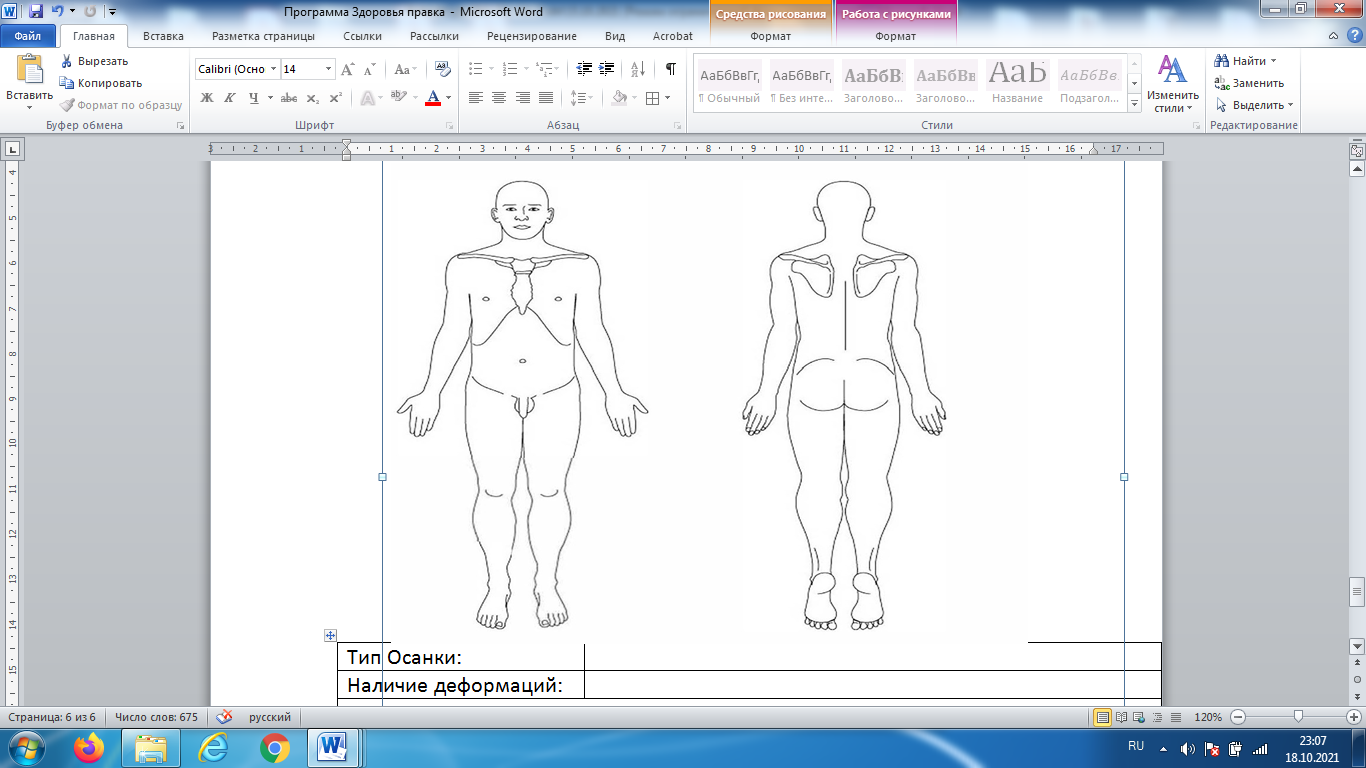 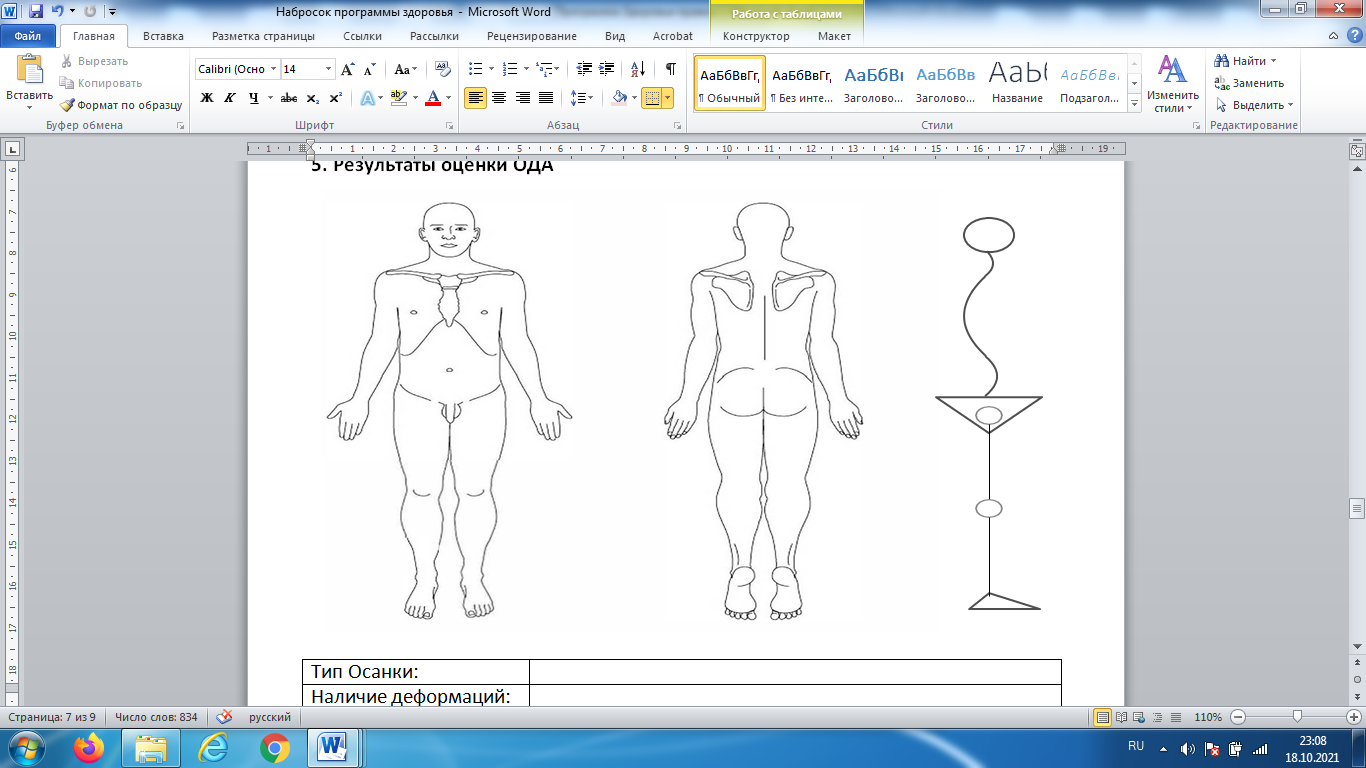 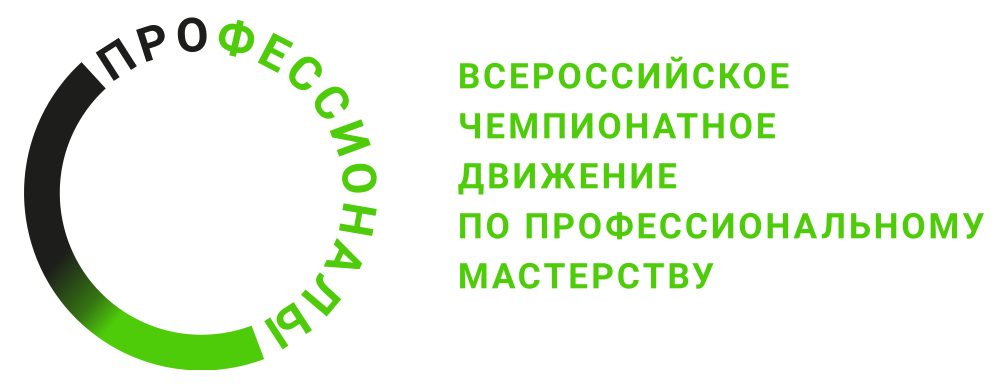 № п/пРазделВажность в %1Проведение занятий физической культурой и спортом151Специалист должен знать и понимать: - концептуальные положения и требования к организации образовательного процесса в предметной области физической культуры, определяемые федеральными государственными образовательными стандартами общего образования; - особенности планирования образовательного процесса в предметной области физической культуры; - цели и задачи образовательного процесса в предметной области физической культуры, определяемые федеральными государственными образовательными стандартами общего образования; - формы, методы и средства обучения в предметной области физической культуры, современные образовательные технологии, методические закономерности их выбора; связь между требованиями федерального государственного образовательного стандарта, образовательным процессом и системой оценки результатов освоения основной образовательной программы; - положения теории и методики физической культуры, теории спорта, педагогики физической культуры и спорта, возрастной психологии, психологии физической культуры и спорта.151Специалист должен уметь:- обосновывать выбор средств и методов обучения, воспитания и развития, выбор образовательных технологий в образовательной практике исходя из особенностей содержания предметных областей, возраста и образовательных потребностей обучаемых.152Контроль выполнения правил вида спорта во время проведения спортивного соревнования по отдельному виду спорта, спортивной дисциплине, этапа спортивного соревнования72Специалист должен знать и понимать: - правила вида спорта, в том числе правила подачи сигналов, жестов спортивным судьям;- правила вида спорта, в том числе правила подачи сигналов, жестов спортивным судьям.72Специалист должен уметь: - "оценивать корректность технических действий участников спортивного соревнования, их соответствие правилам вида спорта";- подавать сигналы, в том числе жестами, спортивным судьям в соответствии с правилами вида спорта.73Определение физического состояния населения с использованием методов фитнес-тестирования163Специалист должен знать и понимать: - основы миологии, взаиморасположения мышц и остеологии человека; - противопоказания к занятиям физической культурой и/или по направлениям / видам фитнеса; - система тестов оценки физического состояния в покое, динамического тестирования в фитнесе, допущения в ходе тестирования, ограничения теста и степень его точности; - правила и методология тестирования физического состояния в покое, динамического тестирования в фитнесе; - методики интерпретации данных тестирования физического состояния в покое, антропологических замеров, статического и динамического тестирования человека в фитнесе; - биомеханика движений человека.163Специалист должен уметь: - применять систему тестов статического и динамического тестирования с учетом текущего физического состояния тестируемого для обеспечения его безопасности; - интерпретировать данные тестирования физического состояния населения с использованием системы контрольных показателей и стандартных результатов; - подбирать для населения упражнения для улучшения общего физического состояния, для развития кардиоваскулярной выносливости, силы, гибкости, координации и баланса на основе результатов тестирования.164Разработка планов и структуры тренировочных занятий по общей физической и специальной подготовке занимающегося на период реабилитационных мероприятий. Проведение с занимающимися тренировочных занятий по общей физической и специальной подготовке4Специалист должен знать и понимать: - биомеханика двигательной деятельности; - гигиена физической культуры и спорта;- виды, содержание и технология планирования тренировочных занятий по общей физической и специальной подготовке; - "комплексы упражнений по общей и специальной физической подготовке в адаптивной физической культуре и спорте"; - гигиенические основы физического воспитания;  - биомеханика двигательной деятельности; - основы здорового образа жизни; - правила техники безопасности при проведении тренировочных занятий по общей физической и специальной подготовке занимающихся; - приемы, способы страховки и самостраховки; - комплексы упражнений по общей физической и специальной подготовке; - правила пользования информационно-коммуникационными технологиями и средствами связи.4Специалист должен уметь: - варьировать продолжительность тренировочной нагрузки, периодами отдыха между отдельными упражнениями, выявлять первые признаки напряжения, усталости занимающегося; - использовать этические нормы в процессе коммуникации с занимающимися; - контролировать физическое, функциональное и психическое состояние занимающихся во время проведения занятия по общей физической и специальной подготовке, определять первые признаки напряжения и утомления;- использовать специализированное спортивное оборудование, инвентарь, контрольно-измерительные приборы для занятий по общей физической и специальной подготовке занимающихся; - пользоваться информационно-коммуникационными технологиями и средствами связи;- разъяснять техники выполнения комплексов упражнений по общей физической и специальной подготовке, правила техники безопасности при выполнении упражнений с использованием техник общения.5Вовлечение населения в занятия фитнесом. Реализация мероприятий по мотивации населения к занятиям фитнесом165Специалист должен знать и понимать: - принципы и составляющие ЗОЖ и активного долголетия; - физкультурно-оздоровительные технологии ЗОЖ и активного долголетия; - средства фитнеса для поддержания и развития ЗОЖ и физической активности; - формы, виды и направления фитнеса для поддержания активного долголетия; - возрастные особенности человека; - технологии интегрированных маркетинговых коммуникаций; - специальные мероприятия по реализации информативной и имиджевой политики организации для различных аудиторий; - система и принципы организации мотивирующих фитнес-мероприятий; - противопоказания к занятиям физической культурой и/или по направлениям / видам фитнеса;- медико-биологические основы фитнеса; - двигательная рекреация;- основные и дополнительные услуги в фитнесе; - основы организации занятия по фитнесу; - особенности организации фитнеса для лиц различного возраста;- правила пользования информационно-коммуникационными технологиями и средствами связи; - цифровые технологии и их использование в индустрии фитнеса; - биомеханика движений человека; - основы миологии, взаиморасположения мышц и остеологии человека; - двигательная рекреация; - методы коммуникации с населением в фитнесе; - технологии продаж в фитнесе;- правила и нормы делового общения;- возрастные особенности человека; - типы личности и методы работы с возражениями;- мобильные приложения в фитнес-индустрии;- информационные технологии при работе с базами данных о населении, получающем фитнес-услуги; - правила и техники самомотивации в фитнесе;- техники позитивной мотивации в фитнесе; - техники самопрезентации в фитнесе;- фитнес-программы для улучшения общего физического состояния, для развития кардиоваскулярной выносливости, силы, гибкости, координации и баланса и их физиологическое обоснование; - методика и структура занятий аэробной и анаэробной направленности в фитнесе;- нормирование нагрузки и отдыха на разных этапах занятия по фитнесу с сочетаемостью разных типов нагрузки; - общие принципы компоновки и комбинации физических упражнений в фитнесе, сочетания физических упражнений в фитнесе с другими видами оздоровительных занятий;- основы ЗОЖ;- техники самостраховки при занятиях фитнесом; - техники безопасного использования тренажерных устройств, спортивного оборудования и свободных весов в фитнесе.165Специалист должен уметь: - анализировать потребности различных групп населения в индивидуальном благополучии, гармоничном физическом и личностном развитии и мотивировать на развитие личностно ориентированной двигательной активности; - информировать население о рисках, связанных с недостатком движения и физической активности; - выбирать оптимальные средства и методы коммуникации для вовлечения населения в занятия фитнесом, пропаганды ЗОЖ и физической активности среди населения; - использовать методы взаимодействия со СМИ для продвижения культуры ЗОЖ и физической активности среди населения и вовлечения населения в занятия фитнесом; - подбирать материалы и готовить контент, пропагандирующий ЗОЖ и физическую активность среди различных групп населения; - использовать социальные медиаресурсы, ресурсы информационно-телекоммуникационной сети "Интернет" для вовлечения населения в занятия фитнесом; - организовывать взаимодействие с лицами старшего возраста, разъяснять роль и значение фитнеса в поддержании активного долголетия;- использовать специальные мотивирующие фитнес-мероприятия для вовлечения населения в занятия фитнесом;- пользоваться информационно-коммуникационными технологиями и средствами связи;- применять в фитнесе индивидуальные цифровые устройства для диагностики и/или контроля своего состояния; - выбирать оптимальные методы коммуникации с населением для регулярного взаимодействия; - демонстрировать техники самостраховки при проведении мастер-классов, демонстрационных занятий; - использовать техники самопрезентации для мотивации населения к регулярным занятиям фитнесом; - разъяснять населению физиологические аспекты упражнений для улучшения общего физического состояния, для развития кардиоваскулярной выносливости, силы, гибкости, координации и баланса;- разъяснять населению принципы дозирования нагрузки и определения регулярности нагрузки в фитнесе; - разъяснять населению сущность процесса самомотивации и техники её применения в фитнесе; - демонстрировать техники безопасного выполнения упражнений для улучшения общего физического состояния, для развития кардиоваскулярной выносливости, силы, гибкости, координации и баланса; - использовать характеристики типов личности для поощрения и мотивации населения к регулярным занятиям фитнесом; - разъяснять населению особенности и правила рационального питания при занятиях фитнесом; - использовать информационные технологии при работе с базами данных о населении, получающем фитнес-услуги.16Критерий/МодульКритерий/МодульКритерий/МодульКритерий/МодульКритерий/МодульКритерий/МодульКритерий/МодульИтого баллов за раздел ТРЕБОВАНИЙ КОМПЕТЕНЦИИРазделы ТРЕБОВАНИЙ КОМПЕТЕНЦИИВГДЕЖРазделы ТРЕБОВАНИЙ КОМПЕТЕНЦИИ3151515Разделы ТРЕБОВАНИЙ КОМПЕТЕНЦИИ4777Разделы ТРЕБОВАНИЙ КОМПЕТЕНЦИИ5161616Разделы ТРЕБОВАНИЙ КОМПЕТЕНЦИИ6161616Разделы ТРЕБОВАНИЙ КОМПЕТЕНЦИИ7161616Итого баллов за критерий/модульИтого баллов за критерий/модуль15716161670КритерийКритерийМетодика проверки навыков в критерииВПроведение занятий физической культурой и спортомВизуальный контроль экспертной группой: - соблюдения временного регламента, заложенного на выполнение задания согласно алгоритму (фиксация за счет общего таймера);- последовательности действий согласно алгоритму;- порядка подбора оборудования и оценки его ТБ для планируемой деятельности;- соблюдения временного регламента, отведенного на процедуру демонстрации разработанного продукта (фиксация времени производиться экспертами за счет трех секундомеров и общего таймера);- соблюдения требований ТБ и ОТ, СанПина, предъявляемые к каждому виду деятельности (оценка внешнего вида согласно алгоритму, оценка уборки площадки по завершению работы; оценка контроля СанПин при выполнении двигательных действий).Оценка экспертной группой продукта, созданного конкурсантом:- содержания шаблона учебного занятия по физической культуре с обучающимися школьного возраста (5-8 класс);- порядка проведения урока согласно алгоритму.ГКонтроль выполнения правил вида спорта во время проведения спортивного соревнования по отдельному виду спорта, спортивной дисциплине, этапа спортивного соревнованияВизуальный контроль экспертной группой: - соблюдения временного регламента, заложенного на выполнение задания согласно алгоритму (фиксация за счет общего таймера);- последовательности действий согласно алгоритму.Оценка экспертной группой продукта, созданного конкурсантом:- соблюдения правильности выявления нарушений, фиксации времени его возникновения и описание наказания с включением жеста судьи (оценка происходит путем сравнения с эталоном, который составляется экспертами после старта на выполнение задания).Д1.Определение физического состояния населения с использованием методов фитнес-тестированияВизуальный контроль экспертной группой: - соблюдения временного регламента, заложенного на выполнение задания согласно алгоритму (фиксация за счет общего таймера);- порядка подготовки места для тестирования согласно алгоритму;- последовательности действий при проведении тестирования (оценка осуществляется по предоставленным конкурсантам видео материалов процедуры тестирования); - соблюдения требований ТБ и ОТ, СанПина, предъявляемые к каждому виду деятельности (оценка внешнего вида согласно алгоритму, оценка уборки площадки по завершению работы; оценка контроля СанПин при выполнении двигательных действий).Оценка экспертной группой продукта, созданного конкурсантом:- содержания, составленной программы корригирующей направленности (проверка производится на основе проведенных тестов). В случае, если результаты тестов не верны, оценка программы невозможна.ЕРазработка планов и структуры тренировочных занятий по общей физической и специальной подготовке занимающегося на период реабилитационных мероприятий. Проведение с занимающимися тренировочных занятий по общей физической и специальной подготовкеВизуальный контроль экспертной группой: - порядка подбора оборудования и оценки его ТБ для планируемой деятельности;- соблюдения временного регламента, отведенного на процедуру демонстрации разработанного продукта (фиксация времени производиться экспертами за счет трех секундомеров и общего таймера);- соблюдения требований ТБ и ОТ, СанПина, предъявляемые к каждому виду деятельности (оценка внешнего вида согласно алгоритму, оценка уборки площадки по завершению работы; оценка контроля СанПин при выполнении двигательных действий).ЖВовлечение населения в занятия фитнесом. Реализация мероприятий по мотивации населения к занятиям фитнесомВизуальный контроль экспертной группой: - соблюдения временного регламента, заложенного на выполнение задания согласно алгоритму (фиксация за счет общего таймера).Оценка экспертной группой продукта, созданного конкурсантом:- соблюдение структуры создания марафона, заложенной в алгоритме.Обобщенная трудовая функцияТрудовая функцияНормативный документ/ЗУНМодульКонстанта /вариативИЛКО1234567Деятельность по подготовке спортсменов и физическому воспитанию обучающихсяПроведение занятий физической культурой и спортомПС: 05.012 Тренер-преподаватель; ФГОС СПО 49.02.01 Физическая культура (квалификация: учитель физической культуры); ФГОС СПО 49.02.02 Адаптивная физическая культура (квалификация: педагог по адаптивной физической культуре и спорту);ФГОС СПО 49.02.01  Физическая культура (квалификация: педагог по физической культуре и спорту)Модуль ВконстантаИЛ15Организация судейства спортивных соревнований по отдельному виду спорта, спортивной дисциплине, этапа спортивного соревнования, мероприятий по выполнению населением различных возрастных групп нормативов испытаний (тестов)Контроль выполнения правил вида спорта во время проведения спортивного соревнования по отдельному виду спорта, спортивной дисциплине, этапа спортивного соревнованияПС: 05.007; ФГОС СПО 49.02.03 Спорт (квалификация: тренер по виду спорта)Модуль ГКонстантаИЛ7Организация продвижения фитнес-услуг среди населенияОпределение физического состояния населения с использованием методов фитнес-тестированияПС: 05.013 Специалист по оказанию фитнес-услуг; ФГОС СПО 49.02.03 Спорт (квалификация: тренер по виду спорта);ФГОС СПО 49.02.01 Физическая культура (квалификация: педагог по физической культуре и спорту)Модуль ДКонстантаИЛ16Руководство общей физической и специальной подготовкой занимающихся в процессе реабилитационных мероприятийРазработка планов и структуры тренировочных занятий по общей физической и специальной подготовке занимающегося на период
реабилитационных мероприятий. Проведение с занимающимися
тренировочных занятий по общей физической и специальной подготовкеПС: 05.002 Тренер по адаптивной физической культуре и адаптивному спорту; ФГОС СПО 49.02.02 Адаптивная физическая культура (квалификация: педагог по адаптивной физической культуре и спорту)Модуль ЕКонстантаИЛ16Организация продвижения фитнес-услуг среди населенияВовлечение населения в занятия фитнесом. Реализация мероприятий
по мотивации населения к занятиям фитнесомПС: 05.013 Специалист по оказанию фитнес-услуг; ФГОС СПО 49.02.01 Физическая культура (квалификация: педагог по физической культуре); ФГОС СПО 49.02.01 Физическая культура (квалификация: учитель физической культуры);ФГОС СПО 49.02.01  Физическая культура (квалификация: педагог по физической культуре и спорту)Модуль ЖКонстантаИЛ16п/пОбщий перечень тестов1.Оценка расположения сосцевидных отростков2.Оценка расположения надплечий, ключиц и крыловидности лопаток3.Оценка ротации плеча4.Определение глубины шейного лордоза и наличие «холки»5.Оценка отклонения головы от вертикальной линии6.Оценка сгибания в ШОП7.Оценка сгибания и разгибания в ГОП 8.Оценка плече-лопаточного ритма9.Оценка сгибания плеча10.Оценка разгибания плеча11.Оценка наружней ротации плеча12.Оценка внутренней ротации плеча13.Оценка функций передней зубчатой мышцы14.Оценка глубины поясничного лордоза15.Оценка треугольников талии16.Оценка расположения верхнего края коленных чашечек17.Оценка тенденции к Х- или О- образным коленям18.Оценка расположения стопы19.Тест Шобера 20.Оценка сгибания ТБС21.Оценка разгибания ТБС22.Оценка паттерна разгибания ТБС23.Оценка наружной ротации ТБС24.Оценка внутренней ротации ТБС25.Тест Генслена26.Оценка мобильности голеностопа27.Оценка паттерна приседания28.Определение типа осанки (во фронтальной и сагиттальной плоскостях)29.Паттерн шагаНаименование деятельностиСрокиСогласование конкурсной документации осуществляется с менеджером компетенции на ЦПЧ (цифровая платформа чемпионата).Допускается сокращение или изменение модулей КЗ в статусе «вариатив» в случае отсутствия необходимого оборудования или с учетом индустриального запросане позднее, чем за 7 календарных дней до его началаРазмещение согласованной документации на сайте ответственной образовательной организации и/или РОне позднее, чем за 7 календарных дней до его началаВозможность привлечения и число индустриальных экспертов определяется регламентом чемпионатного мероприятия. Кандидатуры индустриальных экспертов должны быть согласованы с дирекцией чемпионата.Индустриальный эксперт должен быть представителем организации работодателя или это сам работодатель.за 1 месяц до начала соревнованийСогласовать с менеджером компетенции подготовленный перечень 30% изменений по всем модулям конкурсного задания.  Региональный компонент 30% изменений для модулей конкурсного задания также согласуется с работодателем. за 1 неделю до начала соревнованийЗапрос у организаторов площадки список волонтеров-актеров и волонтеров-операторов с распределением их по заданиямза 1 неделю до начала соревнованийГлавный эксперт обязан произвести приемку площадки в соответствие с инфраструктурным листом (далее ИЛ) и планом застройкой (далее ПЗ) площадки компетенции в соответствии с согласованными МК на ЦПЧ документами.В случае если площадка укомплектована не в соответствии с ИЛ и ПЗ решается вопрос с менеджером компетенции о возможности или невозможности дальнейшего проведения чемпионата. Если проведение чемпионата возможно, Главный эксперт вносит соответствующие изменения в ИЛ и ПЗ компетенции, и согласует их с менеджером компетенции на ЦПЧ повторно.за три дня до начала чемпионатаМодулиОсобенности работВремяВ- проверить свое рабочее место в соответствии с требованиями ИЛ;- проверить работоспособность флеш-накопителей; - проверить шаблоны для заполнения;- познакомиться с материалами «Папка конкурсанта» в электронном и печатном виде;- познакомиться с особенностями работы головной гарнитуры, интерактивной панели/смартдоски; - познакомить с особенностями работы по переносу материалов на компьютер технического эксперта и оргтехники;проверить наличие и исправность оборудования для использования в данном КЗ.20-30 мин.Г- проверить свое рабочее место в соответствии с требованиями ИЛ;- проверить работоспособность флеш-накопителей; - проверить шаблоны для заполнения;- познакомиться с материалами «Папка конкурсанта» в электронном и печатном виде.20-30 мин.Д- проверить свое рабочее место в соответствии с требованиями ИЛ;- проверить работоспособность фотоаппарата, микрофона;- проверить работоспособность флеш-накопителей;- проверить работоспособность ПО для обработки материалов;- проверить шаблоны для заполнения;- проверить исправность оборудования для использования в данном КЗ;- осуществить знакомство с волонтёром-оператором, провести инструктаж по сути предстоящих работ и особенностям работы с оборудованием для фото- и видео- фиксации. Эксперт-наставник может участвовать в совместной работе конкурсанта и волонтера-оператора;- познакомиться с материалами «Папка конкурсанта» в электронном и печатном виде.30-60 мин., включая 30 минут на работу с волонтером-операторомЕ- проверить свое рабочее место в соответствии с требованиями ИЛ;- познакомиться с особенностями работы головной гарнитуры, интерактивной панели/смартдоски; - познакомить с особенностями работы по переносу материалов на компьютер технического эксперта и оргтехники;- проверить шаблоны для заполнения;- проверить наличие и исправность оборудования для использования в КЗ; - познакомиться с материалами «Папка конкурсанта» в электронном и печатном виде.30-60 мин., включая 30 минут на работу с волонтером-операторомЖ- проверить свое рабочее место в соответствии с требованиями ИЛ;- проверить работоспособность фотоаппарата, микрофона, наушников;- проверить работоспособность флеш-накопителей;- проверить работоспособность конструктора сайтов;- проверить работоспособность ПО для обработки материалов;- проверить шаблоны для заполнения;- познакомиться с материалами «Папка конкурсанта» в электронном и печатном виде;- осуществить знакомство с волонтёром-оператором, провести инструктаж по сути предстоящих работ и особенностям работы с оборудованием для фото- и видео- фиксации;- осуществить съемку фото и видео контента по необходимости с привлечением волонтера-оператора, после съемки передать конверт с флеш-картой, подписанный ФИО конкурсанта, ГЭ;- проверить наличие и исправность оборудования для использования в КЗ.30-60 мин.,включая 30 минут на работу с волонтером-операторомНарушительХарактеристика карточкиХарактеристика карточкиХарактеристика карточкиНарушительЗеленаяЖелтаяКраснаяКонкурсант- обсуждение конкурсантами конкурсного задания в процессе подготовки и ожидания демонстрации - общение конкурсантов между собой в процессе подготовки- создание намеренной помехи другим конкурсантам- нарушение правил техники безопасности- несанкционированное перемещение конкурсантов по площадке без разрешения экспертов- общение с наставником в процессе выполнения и подготовки задания и ожидания- неуважительное поведение при общении с экспертами, конкурсантами или волонтерами- использование мобильных устройств и запрещенных материалов (видео, картинок, аудио)- несоблюдение техники безопасности, повлекшее травму волонтера или других экспертов, конкурсантовЭксперт- несанкционированное использование мобильных устройств- неуважительное поведение при общении с экспертами, конкурсантами или волонтерами- подрыв репутации эксперта, конкурсанта или организации - разглашение результатов конкурсных заданий до подведения итогов чемпионата- фото, аудио, видео и письменная (вне бланка) фиксация протоколов оценки заданийОрганизации-участницы, регионы-участники-                 - помощь конкурсанту в процессе подготовки и выполнения задания (жестикуляция, привлечение внимания и т.д.)- пересечение линии, огораживающей демонстрационную зону площадки-                 НарушительНезначительное нарушениеНарушение средней тяжестиЗначительное нарушениеКонкурсантРазрешается закончить конкурсное задание. Начисляется штраф в размере 0-10 % баллов (вычет из окончательного результата)Разрешается закончить конкурс. Начисляется штраф в размере 10-50 % баллов (вычет из окончательного результата). Дисквалификация конкурсанта. Аннулирование заработанных баллов за все дни конкурса. Запрещено дальнейшее участие в любой аккредитованной должностиЭкспертЭксперт не имеет права принимать участие в оценке до окончания текущего дня конкурса или лишается права оценки одного соревновательного дня на усмотрение апелляционной комиссии на следующем конкурсе. Не учитывается оценка тех критериев, с которыми связано нарушение дисциплиныЭксперт не имеет права принимать участие в оценке до окончания конкурса или лишается права оценки на следующем конкурсе (на усмотрение апелляционной комиссии)Эксперт немедленно лишается аккредитации. Запрещено дальнейшее участие в мероприятиях в любой аккредитованной должности в течение конкурса или на следующем конкурсе (на усмотрение апелляционной комиссии)Организация-Начисляется штраф конкурсанту в размере 0-10% баллов (вычет из окончательного результата). Нарушитель удаляется из зрительной зоныДисквалификация конкурсанта. Аннулирование заработанных баллов за все дни конкурса.Дисквалификация эксперта до конца конкурсаПримерное изображениеОписание изображенияОписание вида деятельности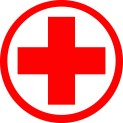 изображение «красный крест»необходима срочная помощь медика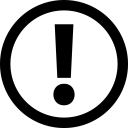 изображение «восклицательного знака»есть вопрос, который может быть адресован Главному эксперту или любому эксперту на площадке, кроме эксперта-наставника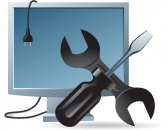 изображение «монитора компьютера и инструментов»необходима помощь технического эксперта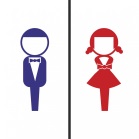 изображение «девочки/мальчика»необходим выход и сопровождение в санитарную комнатуОписание заданияТребования к волонтерамМодуль В. Разработка и проведение фрагмента основной части учебного занятия по физической культуре для обучающихся школьного возраста (5-8 классов)Для проведения КЗ подбираются волонтеры-актеры в возрасте согласно 30% изменений. В случае невозможности подбора волонтеров-актеров соответствующего возраста (класса) допустимо привлекать студентов 1-го курса.Количество волонтеров не менее 18 человек (9 юношей и 9 девушек). Для демонстрации одного конкурсанта в зоне демонстрации задания находится 6 волонтеров-актеров (3 юноши и 3 девушки). В момент подготовки и проведения КЗ волонтеры должны быть одеты в спортивную одежду и спортивную обувь, волосы должны быть собраны, украшения и часы должны быть сняты, ногти коротко острижены. Главный эксперт должен исключить из списка волонтеров людей, имеющих следующие заболевания: астма, инфаркт, инсульт, гипертония III степени, диабет первого типа, заболевания и травма суставов, растяжения любого типа, имеющих признаки воспалительного процесса.Модуль Г. Выполнение судейства игровых видов спортаВолонтеры-актеры не требуютсяМодуль Д. Составление программы корригирующей направленностиДля выполнения КЗ подбирается необходимое количество волонтеров-актеров в возрасте от 16 лет (волонтеры-актеры для всех конкурсантов должны быть одной гендерной принадлежности, либо только юноши, либо только девушки без выдающихся антропометрических показателей в большую и меньшую степень). На каждого конкурсанта необходимо 2 волонтера один как волонтер-актер, второй как волонтер-оператор. В момент подготовки и проведения КЗ волонтеры должны быть одеты в спортивную одежду и спортивную обувь, волосы должны быть собраны, украшения и часы должны быть сняты, ногти коротко острижены. Волонтер-актер во время оценки состояния ОДА в ряде тестов должен быть босиком и с оголенным торсом (юноши) или в спортивном топе (девушки). Волонтер-оператор во время оценки состояния ОДА снимает проведение тестов в полном объеме, выполняя распоряжения конкурсанта.Главный эксперт должен исключить из списка волонтеров людей, имеющих следующие заболевания: астма, инфаркт, инсульт, гипертония III степени, диабет первого типа, заболевания и травма суставов, растяжения любого типа, имеющих признаки воспалительного процесса.Модуль Е. Разработка и проведение марафонов физкультурно-оздоровительной направленностиВолонтеры-актеры Модуля Д.Модуль Ж. Вовлечение населения в занятия фитнесом. Реализация мероприятий по мотивации населения к занятиям фитнесомВолонтеры-актеры не требуются.Волонтеры-операторы закрепляются за конкурсантами в День Конкурсанта (Д-1) путем жеребьевки.№Наименование Краткие (рамочные) технические характеристикиКоличествоЕдиница измерения1Спортивная формаСпортивная футболка, спортивные штаны, олимпийка (по необходимости)1шт.2Спортивная обувь с нескользкой подошвойКроссовки на шнурках или липучках со светлой подошвой1шт.3Карта памяти sdhc Карта памяти формата SDHC, объем не менее 32 Гб, не более 64 Гб4шт.4USB-флешкаМинимальный объем 16 Gb2шт.5Спортивный секундомер Материал: пластик, с функцией запоминания результатов1шт.6СвистокМатериал: пластик или металл с шнурком1шт.7КалькуляторКритически важные характеристики позиции отсутствуют1шт.8Сантиметровая лентаСантиметровая лента с делением в 1 см с двух сторон. Общая длина 200 см1шт.9РулеткаИзмерительная рулетка с фиксатором, 10м x 25мм1шт.10Антибактериальные салфетки, упаковка 50 шт.одноразовые влажные салфетки с антибактериальными и противовирусными свойствами1шт.11Зеркальный/цифровой фотоаппаратЗеркальный/цифровой фотоаппарат с возможностью видеозаписи  в формате Avi, Mp4. С дополнительной возможностью дистанционного управления. Наличие входа для петличного микрофона1шт.12АккумуляторСовместимый с фотоаппаратом и емкостью 1000 mah2шт.13Зарядное устройство для аккумулятора фотоаппаратаСовместимый с аккумулятором от фотоаппарата1шт.14Микрофон петличный/беспроводной для фотоаппаратаСовместимый с фотоаппаратом; всенаправленный петличный микрофон для смартфонов, DSLR, диктофонов и т.п. Оснащен Omni pickup pattern для полного охвата в 360 градусов. Длина кабеля - 150 см.1шт.15Батарейка для микрофона (по необходимости)Типоразмер ААА LR-03 / АА LR6
 Емкость: 1500 мА*чколичество на усмотрение конкурсанташт.16ШтативШтатив для фотоаппарата на трехсекционной опоре с тремя ножками, высота при всех выдвинутых секторах ножек – 130 см, с выдвинутой центральной колонной – 170 см; центральная колонна вращается и наклоняется до 180 градусов1шт.17Планшет / смартфонAndroid.  Минимальные требования к планшету: 
Диагональ дисплея: 10.1"-10.8". Разрешение дисплея: 1920x1200. Количество ядер процессора: 8. Размер оперативной памяти: 4 ГБ. Размер встроенной памяти: 64 ГБ. Разрешение основной камеры: 8 Мпикс.
Минимальные требования к смартфону:
Диагональ экрана: 6.53". Разрешение дисплея: 1600 х 720. Тип матрицы дисплея: IPS. Процессор: MediaTek Helio G25. Количество ядер процессора 8. Макс. частота процессора: 2.0 ГГц. Объем оперативной памяти: 2 Gb. Объем встроенной памяти: 32 Gb. Тыловая камера: 13 Мп (f/1.8, 1.12μm). Фронтальная камера: 5 Мп. Макс. разрешение видео 1080p@30fps. Поддерживаемые форматы: MP4, MP3, MKV, AAC, H.264, MPEG4, PCM, FLAC, WB1шт.18НаушникиСовместимые со смартфоном (проводные / беспроводные)1шт.19ЕвроконвертКонверт европейского стандарта Е65. Размер 220*110 мм10шт.20ОтвесУтяжелитель (10-20 г) +нитка1шт.21Дерматографический карандаш / аквамаркерСредство для нанесения отметок на теле человека1шт.22Антисептик жидкий с распылителемОбъем - 50 мл1шт.23Маска одноразоваяКритически важные характеристики позиции отсутствуютколичество на усмотрение конкурсанташт.24Резиновые перчаткиКритически важные характеристики позиции отсутствуютколичество на усмотрение конкурсанташт.25Контейнер для хранения материаловМинимальные размеры 25 см * 27 см * 15 см1шт.26Диагностическая сетка в комплекте с каркасомМатериал: бумага или специальная полиграфическая печать, каркас - металлический, в комплекте с хомутами пластиковыми для крепления  1шт.Содержание фрагмента основной части учебного занятияОборудованиеДозировкаОрганизационно-методические указания1. Приветствие. Сообщение задач учебного занятия.2. Средства решения поставленных задач (последовательность упражнений):2.1.2.22.3….Время нарушения/ причина остановки игры в видео фрагменте 00:00Описание нарушения/ причина остановки игрыНомер и название жеста судьи, который обозначает зафиксированное нарушение/ причину остановки игрыВозможное дисциплинарное наказание/ изменение игровой ситуацииВремя нарушения в видео фрагменте 00:00Описание нарушения/ причина остановки игрыНомер и название жеста судьи, который обозначает зафиксированное нарушение/ причину остановки игрыВозможное дисциплинарное наказание/ изменение игровой ситуацииШаблон №7.1Шаблон №7.1Шаблон №7.1Шаблон №7.1Шаблон №7.1Шаблон №7.1Шаблон №7.1 Статическая визуальная оценка ОДА Статическая визуальная оценка ОДА Статическая визуальная оценка ОДА Статическая визуальная оценка ОДА Статическая визуальная оценка ОДА Статическая визуальная оценка ОДА Статическая визуальная оценка ОДА№Наименование теста / функциональной пробыПолученное значение (вписать)Полученное значение (вписать)Оценка показателей индекса / функциональной пробы (выбрать)Оценка показателей индекса / функциональной пробы (выбрать)Сопутствующие деформации (выбрать)1Оценка сосцевидных отростков2Оценка отклонения головы от вертикальной линии3Расположение надплечий4Оценка расположения ключиц5Оценка ротации плечаПравоеЛевое5Оценка ротации плеча6Определение крыловидности лопатокПравоеЛевое6Определение крыловидности лопаток7Шейный лордоз 8Поясничный лордоз9Оценка положения стопПраваяЛевая9Оценка положения стоп10Определение наличия «холки»11Оценка треугольников талии12Оценка расположения верхнего края коленных чашечек13Тенденция оценка Х- или О- образным коленям13Тенденция оценка Х- или О- образным коленям14Определение типа осанкиСагитальная плоскостьФронтальная плоскость14Определение типа осанки Результаты тестов  Результаты тестов  Результаты тестов  Результаты тестов  Результаты тестов  Результаты тестов  Результаты тестов  Результаты тестов  Результаты тестов Наименование теста / функциональной пробыНаименование теста / функциональной пробыНаименование теста / функциональной пробыНаименование теста / функциональной пробыПолученное значениеПолученное значениеПолученное значениеОценка показателей индекса / функциональной пробыОценка показателей индекса / функциональной пробыСгибание в шейном отделе позвоночникаСгибание в шейном отделе позвоночникаСгибание в шейном отделе позвоночникаСгибание в шейном отделе позвоночникаСгибание/разгибание в грудном отделе позвоночникаСгибание/разгибание в грудном отделе позвоночникаСгибание/разгибание в грудном отделе позвоночникаСгибание/разгибание в грудном отделе позвоночникаСгибаниеСгибаниеСгибание/разгибание в грудном отделе позвоночникаСгибание/разгибание в грудном отделе позвоночникаСгибание/разгибание в грудном отделе позвоночникаСгибание/разгибание в грудном отделе позвоночникаРазгибаниеРазгибаниеПроба "Шобера"Проба "Шобера"Проба "Шобера"Проба "Шобера"Паттерн ШагаПаттерн ШагаПаттерн ШагаПаттерн Шагазамедление шагазамедление шагаПаттерн ШагаПаттерн ШагаПаттерн ШагаПаттерн Шагатрясущаяся головатрясущаяся головаПаттерн ШагаПаттерн ШагаПаттерн ШагаПаттерн Шагазастрявший грудной отдел позвоночниказастрявший грудной отдел позвоночникаПаттерн ШагаПаттерн ШагаПаттерн ШагаПаттерн Шагадвижение рукдвижение рукПаттерн ШагаПаттерн ШагаПаттерн ШагаПаттерн Шагазавал таза (раскачивание вверх-вниз)завал таза (раскачивание вверх-вниз)Паттерн ШагаПаттерн ШагаПаттерн ШагаПаттерн Шагакивок (подкручивание) тазакивок (подкручивание) тазаТест ГенсленаТест ГенсленаТест ГенсленаПравая ногабедробедроТест ГенсленаТест ГенсленаТест ГенсленаПравая ногаголеньголеньТест ГенсленаТест ГенсленаТест ГенсленаПравая ноганаличие отведения бедренной кости наличие отведения бедренной кости Тест ГенсленаТест ГенсленаТест ГенсленаЛевая ногабедробедроТест ГенсленаТест ГенсленаТест ГенсленаЛевая ногаголеньголеньТест ГенсленаТест ГенсленаТест ГенсленаЛевая ноганаличие отведения бедренной кости наличие отведения бедренной кости Приседание с поднятыми руками вверх над головойПриседание с поднятыми руками вверх над головойПриседание с поднятыми руками вверх над головойПриседание с поднятыми руками вверх над головойВид спередиВид спередиОценка стоп в ИППриседание с поднятыми руками вверх над головойПриседание с поднятыми руками вверх над головойПриседание с поднятыми руками вверх над головойПриседание с поднятыми руками вверх над головойВид спередиВид спередиОценка коленейПриседание с поднятыми руками вверх над головойПриседание с поднятыми руками вверх над головойПриседание с поднятыми руками вверх над головойПриседание с поднятыми руками вверх над головойВид спередиВид спередиОценка тазаПриседание с поднятыми руками вверх над головойПриседание с поднятыми руками вверх над головойПриседание с поднятыми руками вверх над головойПриседание с поднятыми руками вверх над головойВид спередиВид спередиОценка кораПриседание с поднятыми руками вверх над головойПриседание с поднятыми руками вверх над головойПриседание с поднятыми руками вверх над головойПриседание с поднятыми руками вверх над головойВид сбокуВид сбокуПоложение пальцев ногПриседание с поднятыми руками вверх над головойПриседание с поднятыми руками вверх над головойПриседание с поднятыми руками вверх над головойПриседание с поднятыми руками вверх над головойВид сбокуВид сбокуОбъем движения колена впередПриседание с поднятыми руками вверх над головойПриседание с поднятыми руками вверх над головойПриседание с поднятыми руками вверх над головойПриседание с поднятыми руками вверх над головойВид сбокуВид сбокуРуки относительно головы и шеи в ИППриседание с поднятыми руками вверх над головойПриседание с поднятыми руками вверх над головойПриседание с поднятыми руками вверх над головойПриседание с поднятыми руками вверх над головойВид сбокуВид сбокуНаклон туловища впередПриседание с поднятыми руками вверх над головойПриседание с поднятыми руками вверх над головойПриседание с поднятыми руками вверх над головойПриседание с поднятыми руками вверх над головойВид сбокуВид сбокуКивок тазаПриседание с поднятыми руками вверх над головойПриседание с поднятыми руками вверх над головойПриседание с поднятыми руками вверх над головойПриседание с поднятыми руками вверх над головойВид сбокуВид сбокуПоложение таза в ИППриседание с поднятыми руками вверх над головойПриседание с поднятыми руками вверх над головойПриседание с поднятыми руками вверх над головойПриседание с поднятыми руками вверх над головойВид сбокуВид сбокуШеяПриседание с поднятыми руками вверх над головойПриседание с поднятыми руками вверх над головойПриседание с поднятыми руками вверх над головойПриседание с поднятыми руками вверх над головойВид сзади                        (со спины)Вид сзади                        (со спины)ПяткиПриседание с поднятыми руками вверх над головойПриседание с поднятыми руками вверх над головойПриседание с поднятыми руками вверх над головойПриседание с поднятыми руками вверх над головойВид сзади                        (со спины)Вид сзади                        (со спины)Осевое выравнивание тазаОценка плече-лопаточного ритмаОценка плече-лопаточного ритмаОценка плече-лопаточного ритмаОценка плече-лопаточного ритмаПравая рукаПравая рукаОценка плече-лопаточного ритмаОценка плече-лопаточного ритмаОценка плече-лопаточного ритмаОценка плече-лопаточного ритмаЛевая рукаЛевая рукаОценка сгибания плечаОценка сгибания плечаОценка сгибания плечаОценка сгибания плечаПравая рукаПравая рукаОценка сгибания плечаОценка сгибания плечаОценка сгибания плечаОценка сгибания плечаПравая рукаПравая рукаОценка сгибания плечаОценка сгибания плечаОценка сгибания плечаОценка сгибания плечаПравая рукаПравая рукаОценка сгибания плечаОценка сгибания плечаОценка сгибания плечаОценка сгибания плечаПравая рукаПравая рукаОценка сгибания плечаОценка сгибания плечаОценка сгибания плечаОценка сгибания плечаПравая рукаПравая рукаОценка сгибания плечаОценка сгибания плечаОценка сгибания плечаОценка сгибания плечаЛевая рукаЛевая рукаОценка сгибания плечаОценка сгибания плечаОценка сгибания плечаОценка сгибания плечаЛевая рукаЛевая рукаОценка сгибания плечаОценка сгибания плечаОценка сгибания плечаОценка сгибания плечаЛевая рукаЛевая рукаОценка сгибания плечаОценка сгибания плечаОценка сгибания плечаОценка сгибания плечаЛевая рукаЛевая рукаОценка сгибания плечаОценка сгибания плечаОценка сгибания плечаОценка сгибания плечаЛевая рукаЛевая рукаОценка разгибания плечаОценка разгибания плечаОценка разгибания плечаОценка разгибания плечаПравая рукаПравая рукаОценка разгибания плечаОценка разгибания плечаОценка разгибания плечаОценка разгибания плечаПравая рукаПравая рукаОценка разгибания плечаОценка разгибания плечаОценка разгибания плечаОценка разгибания плечаПравая рукаПравая рукаОценка разгибания плечаОценка разгибания плечаОценка разгибания плечаОценка разгибания плечаПравая рукаПравая рукаОценка разгибания плечаОценка разгибания плечаОценка разгибания плечаОценка разгибания плечаПравая рукаПравая рукаОценка разгибания плечаОценка разгибания плечаОценка разгибания плечаОценка разгибания плечаЛевая рукаЛевая рукаОценка разгибания плечаОценка разгибания плечаОценка разгибания плечаОценка разгибания плечаЛевая рукаЛевая рукаОценка разгибания плечаОценка разгибания плечаОценка разгибания плечаОценка разгибания плечаЛевая рукаЛевая рукаОценка разгибания плечаОценка разгибания плечаОценка разгибания плечаОценка разгибания плечаЛевая рукаЛевая рукаОценка разгибания плечаОценка разгибания плечаОценка разгибания плечаОценка разгибания плечаЛевая рукаЛевая рукаОценка наружной ротации плечаОценка наружной ротации плечаОценка наружной ротации плечаОценка наружной ротации плечаПравая рукаПравая рукаОценка наружной ротации плечаОценка наружной ротации плечаОценка наружной ротации плечаОценка наружной ротации плечаЛевая рукаЛевая рукаОценка внутренней ротации плечаОценка внутренней ротации плечаОценка внутренней ротации плечаОценка внутренней ротации плечаПравая рукаПравая рукаОценка внутренней ротации плечаОценка внутренней ротации плечаОценка внутренней ротации плечаОценка внутренней ротации плечаПравая рукаПравая рукаОценка внутренней ротации плечаОценка внутренней ротации плечаОценка внутренней ротации плечаОценка внутренней ротации плечаПравая рукаПравая рукаОценка внутренней ротации плечаОценка внутренней ротации плечаОценка внутренней ротации плечаОценка внутренней ротации плечаЛевая рукаЛевая рукаОценка внутренней ротации плечаОценка внутренней ротации плечаОценка внутренней ротации плечаОценка внутренней ротации плечаЛевая рукаЛевая рукаОценка внутренней ротации плечаОценка внутренней ротации плечаОценка внутренней ротации плечаОценка внутренней ротации плечаЛевая рукаЛевая рукаОценка функций передней зубчатой мышцыОценка функций передней зубчатой мышцыОценка функций передней зубчатой мышцыОценка функций передней зубчатой мышцыПравая рукаПравая рука90 градусовОценка функций передней зубчатой мышцыОценка функций передней зубчатой мышцыОценка функций передней зубчатой мышцыОценка функций передней зубчатой мышцыПравая рукаПравая рука120 градусовОценка функций передней зубчатой мышцыОценка функций передней зубчатой мышцыОценка функций передней зубчатой мышцыОценка функций передней зубчатой мышцыПравая рукаПравая рука140 градусовОценка функций передней зубчатой мышцыОценка функций передней зубчатой мышцыОценка функций передней зубчатой мышцыОценка функций передней зубчатой мышцыЛевая рукаЛевая рука90 градусовОценка функций передней зубчатой мышцыОценка функций передней зубчатой мышцыОценка функций передней зубчатой мышцыОценка функций передней зубчатой мышцыЛевая рукаЛевая рука120 градусовОценка функций передней зубчатой мышцыОценка функций передней зубчатой мышцыОценка функций передней зубчатой мышцыОценка функций передней зубчатой мышцыЛевая рукаЛевая рука140 градусовОценка сгибания тбсОценка сгибания тбсОценка сгибания тбсОценка сгибания тбсПравая ногаПравая ногаОценка сгибания тбсОценка сгибания тбсОценка сгибания тбсОценка сгибания тбсПравая ногаПравая ногаОценка сгибания тбсОценка сгибания тбсОценка сгибания тбсОценка сгибания тбсПравая ногаПравая ногаОценка сгибания тбсОценка сгибания тбсОценка сгибания тбсОценка сгибания тбсПравая ногаПравая ногаОценка сгибания тбсОценка сгибания тбсОценка сгибания тбсОценка сгибания тбсПравая ногаПравая ногаОценка сгибания тбсОценка сгибания тбсОценка сгибания тбсОценка сгибания тбсЛевая ногаЛевая ногаОценка сгибания тбсОценка сгибания тбсОценка сгибания тбсОценка сгибания тбсЛевая ногаЛевая ногаОценка сгибания тбсОценка сгибания тбсОценка сгибания тбсОценка сгибания тбсЛевая ногаЛевая ногаОценка сгибания тбсОценка сгибания тбсОценка сгибания тбсОценка сгибания тбсЛевая ногаЛевая ногаОценка сгибания тбсОценка сгибания тбсОценка сгибания тбсОценка сгибания тбсЛевая ногаЛевая ногаОценка разгибания тбсОценка разгибания тбсОценка разгибания тбсОценка разгибания тбсПравая ногаПравая ногаОценка разгибания тбсОценка разгибания тбсОценка разгибания тбсОценка разгибания тбсПравая ногаПравая ногаОценка разгибания тбсОценка разгибания тбсОценка разгибания тбсОценка разгибания тбсПравая ногаПравая ногаОценка разгибания тбсОценка разгибания тбсОценка разгибания тбсОценка разгибания тбсЛевая ногаЛевая ногаОценка разгибания тбсОценка разгибания тбсОценка разгибания тбсОценка разгибания тбсЛевая ногаЛевая ногаОценка разгибания тбсОценка разгибания тбсОценка разгибания тбсОценка разгибания тбсЛевая ногаЛевая ногаОценка паттерна разгибания тбсОценка паттерна разгибания тбсОценка паттерна разгибания тбсОценка паттерна разгибания тбсПравая ногаПравая ногаПравая ногаОценка паттерна разгибания тбсОценка паттерна разгибания тбсОценка паттерна разгибания тбсОценка паттерна разгибания тбсЛевая ногаЛевая ногаЛевая ногаОценка наружной ротации тбсОценка наружной ротации тбсОценка наружной ротации тбсОценка наружной ротации тбсПравая ногаПравая ногаОценка наружной ротации тбсОценка наружной ротации тбсОценка наружной ротации тбсОценка наружной ротации тбсЛевая ногаЛевая ногаОценка внутренней ротации тбсОценка внутренней ротации тбсОценка внутренней ротации тбсОценка внутренней ротации тбсПравая ногаПравая ногаОценка внутренней ротации тбсОценка внутренней ротации тбсОценка внутренней ротации тбсОценка внутренней ротации тбсЛевая ногаЛевая ногаОценка мобильности голеностопаОценка мобильности голеностопаОценка мобильности голеностопаОценка мобильности голеностопаПравая ногаПравая ногаОценка мобильности голеностопаОценка мобильности голеностопаОценка мобильности голеностопаОценка мобильности голеностопаЛевая ногаЛевая ногаДата составления программы:Раздел 1. Общий опрос (анамнез)Раздел 1. Общий опрос (анамнез)Наименование вопросаОтвет клиента (волонтера)Раздел 2. Результаты оценки опорно-двигательного аппарата (ОДА)Радел 3. Составление программы упражнений корригирующей и общей направленности в соответствии с выявленными проблемами в регионах телаРадел 3. Составление программы упражнений корригирующей и общей направленности в соответствии с выявленными проблемами в регионах телаРадел 3. Составление программы упражнений корригирующей и общей направленности в соответствии с выявленными проблемами в регионах телаРадел 3. Составление программы упражнений корригирующей и общей направленности в соответствии с выявленными проблемами в регионах телаРадел 3. Составление программы упражнений корригирующей и общей направленности в соответствии с выявленными проблемами в регионах телаРадел 3. Составление программы упражнений корригирующей и общей направленности в соответствии с выявленными проблемами в регионах телаРадел 3. Составление программы упражнений корригирующей и общей направленности в соответствии с выявленными проблемами в регионах телаПРИМЕР ОПИСАНИЯ ОТДЕЛА, КОТОРЫЙ ЯВЛЯЕТСЯ ПРОБЛЕМНЫМ В 30% ПРИМЕР ОПИСАНИЯ ОТДЕЛА, КОТОРЫЙ ЯВЛЯЕТСЯ ПРОБЛЕМНЫМ В 30% ПРИМЕР ОПИСАНИЯ ОТДЕЛА, КОТОРЫЙ ЯВЛЯЕТСЯ ПРОБЛЕМНЫМ В 30% ПРИМЕР ОПИСАНИЯ ОТДЕЛА, КОТОРЫЙ ЯВЛЯЕТСЯ ПРОБЛЕМНЫМ В 30% ПРИМЕР ОПИСАНИЯ ОТДЕЛА, КОТОРЫЙ ЯВЛЯЕТСЯ ПРОБЛЕМНЫМ В 30% ПРИМЕР ОПИСАНИЯ ОТДЕЛА, КОТОРЫЙ ЯВЛЯЕТСЯ ПРОБЛЕМНЫМ В 30% ПРИМЕР ОПИСАНИЯ ОТДЕЛА, КОТОРЫЙ ЯВЛЯЕТСЯ ПРОБЛЕМНЫМ В 30% Регион деформации:Регион деформации:Регион деформации:Регион деформации:Изменение (вид деформации):Изменение (вид деформации):Изменение (вид деформации):Изменение (вид деформации):Короткая мышца:Короткая мышца:Короткая мышца:Короткая мышца:Длинная мышца:Длинная мышца:Длинная мышца:Длинная мышца:УпражненияУпражненияУпражненияУпражненияУпражненияУпражненияУпражненияЭтап 1 «Мобилизация всего тела»Этап 1 «Мобилизация всего тела»Наименование упражнения (с указанием оборудования)Описание упражнения (ИП, производимое действие)Описание упражнения (ИП, производимое действие)Дозировка (длительность/ кол-во раз в одном упр. и кол-во повторов)Методические указания по выполнениюЭтап 1 «Мобилизация всего тела»Этап 1 «Мобилизация всего тела»Этап 1 «Мобилизация всего тела»Этап 1 «Мобилизация всего тела»Этап 1 «Мобилизация всего тела»Этап 1 «Мобилизация всего тела»Этап 2 «Вытяжение»Этап 2 «Вытяжение»Наименование упражнения (с указанием оборудования)Описание упражнения (ИП, производимое действие)Описание упражнения (ИП, производимое действие)Дозировка (длительность/ кол-во раз в одном упр. и кол-во повторов)Методические указания по выполнениюЭтап 2 «Вытяжение»Этап 2 «Вытяжение»Этап 2 «Вытяжение»Этап 2 «Вытяжение»Этап 3 «Коррекция» - короткая мышцаЭтап 3 «Коррекция» - короткая мышцаНаименование упражнения (с указанием оборудования)Описание упражнения (ИП, производимое действие)Описание упражнения (ИП, производимое действие)Дозировка (длительность/ кол-во раз в одном упр. и кол-во повторов)Методические указания по выполнениюЭтап 3 «Коррекция» - короткая мышцаЭтап 3 «Коррекция» - короткая мышцаЭтап 3 «Коррекция» - короткая мышцаЭтап 3 «Коррекция» - короткая мышцаЭтап 3 «Коррекция» - короткая мышцаЭтап 3 «Коррекция» - короткая мышцаЭтап 3 «Коррекция» - длинная мышцаЭтап 3 «Коррекция» - длинная мышцаНаименование упражнения (с указанием оборудования)Описание упражнения (ИП, производимое действие)Описание упражнения (ИП, производимое действие)Дозировка (длительность/ кол-во раз в одном упр. и кол-во повторов)Методические указания по выполнениюЭтап 3 «Коррекция» - длинная мышцаЭтап 3 «Коррекция» - длинная мышцаЭтап 3 «Коррекция» - длинная мышцаЭтап 3 «Коррекция» - длинная мышцаЭтап 3 «Коррекция» - длинная мышцаЭтап 3 «Коррекция» - длинная мышцаЭтап 3 «Коррекция» - длинная мышцаЭтап 3 «Коррекция» - длинная мышцаЭтап 3 «Коррекция» - длинная мышцаЭтап 3 «Коррекция» - длинная мышцаЭтап 4 «СТАБИЛИЗАЦИЯ / ФИКСАЦИЯ»Этап 4 «СТАБИЛИЗАЦИЯ / ФИКСАЦИЯ»Наименование упражнения (с указанием оборудования)Описание упражнения (ИП, производимое действие)Описание упражнения (ИП, производимое действие)Дозировка (длительность/ кол-во раз в одном упр. и кол-во повторов)Методические указания по выполнениюЭтап 4 «СТАБИЛИЗАЦИЯ / ФИКСАЦИЯ»Этап 4 «СТАБИЛИЗАЦИЯ / ФИКСАЦИЯ»функциональные упражненияОПИСАНИЕ ОСТАЛЬНЫХ ОТДЕЛОВ ВЕРХНЕЙ / НИЖНЕЙ ПОЛОВИНЫ ТУЛОВИЩАОПИСАНИЕ ОСТАЛЬНЫХ ОТДЕЛОВ ВЕРХНЕЙ / НИЖНЕЙ ПОЛОВИНЫ ТУЛОВИЩАОПИСАНИЕ ОСТАЛЬНЫХ ОТДЕЛОВ ВЕРХНЕЙ / НИЖНЕЙ ПОЛОВИНЫ ТУЛОВИЩАОПИСАНИЕ ОСТАЛЬНЫХ ОТДЕЛОВ ВЕРХНЕЙ / НИЖНЕЙ ПОЛОВИНЫ ТУЛОВИЩАОПИСАНИЕ ОСТАЛЬНЫХ ОТДЕЛОВ ВЕРХНЕЙ / НИЖНЕЙ ПОЛОВИНЫ ТУЛОВИЩАОПИСАНИЕ ОСТАЛЬНЫХ ОТДЕЛОВ ВЕРХНЕЙ / НИЖНЕЙ ПОЛОВИНЫ ТУЛОВИЩАОПИСАНИЕ ОСТАЛЬНЫХ ОТДЕЛОВ ВЕРХНЕЙ / НИЖНЕЙ ПОЛОВИНЫ ТУЛОВИЩАРегион деформации:Регион деформации:Регион деформации:Регион деформации:Изменение (вид деформации):Изменение (вид деформации):Изменение (вид деформации):Изменение (вид деформации):Короткая мышца:Короткая мышца:Короткая мышца:Короткая мышца:Длинная мышца:Длинная мышца:Длинная мышца:Длинная мышца:УпражненияУпражненияУпражненияУпражненияУпражненияУпражненияУпражненияЭтап 1 «МФР» МышцыНаименование упражнения (с указанием оборудования)Описание упражнения (ИП, производимое действие)Описание упражнения (ИП, производимое действие)Дозировка (длительность/ кол-во раз в одном упр. и кол-во повторов)Методические указания по выполнениюЭтап 1 «МФР» КороткаяЭтап 1 «МФР» ДлиннаяЭтап 2 «Силовые упражнения» - мобилизация / стабилизацияМышцыНаименование упражнения (с указанием оборудования)Описание упражнения (ИП, производимое действие)Описание упражнения (ИП, производимое действие)Дозировка (длительность/ кол-во раз в одном упр. и кол-во повторов)Методические указания по выполнениюЭтап 2 «Силовые упражнения» - мобилизация / стабилизацияКороткаяЭтап 2 «Силовые упражнения» - мобилизация / стабилизацияДлиннаяЭтап 2 «Силовые упражнения» - мобилизация / стабилизацияДлиннаяЭтап 3 «Стретчинг»МышцыНаименование упражнения (с указанием оборудования)Описание упражнения (ИП, производимое действие)Описание упражнения (ИП, производимое действие)Дозировка (длительность/ кол-во раз в одном упр. и кол-во повторов)Методические указания по выполнениюЭтап 3 «Стретчинг»КороткаяРегион деформации:Регион деформации:Регион деформации:Регион деформации:Изменение (вид деформации):Изменение (вид деформации):Изменение (вид деформации):Изменение (вид деформации):Короткая мышца:Короткая мышца:Короткая мышца:Короткая мышца:Длинная мышца:Длинная мышца:Длинная мышца:Длинная мышца:УпражненияУпражненияУпражненияУпражненияУпражненияУпражненияУпражненияЭтап 1 «МФР» МышцыНаименование упражнения (с указанием оборудования)Описание упражнения (ИП, производимое действие)Описание упражнения (ИП, производимое действие)Дозировка (длительность/ кол-во раз в одном упр. и кол-во повторов)Методические указания по выполнениюЭтап 1 «МФР» КороткаяЭтап 1 «МФР» ДлиннаяЭтап 2 «Силовые упражнения» - мобилизация / стабилизацияМышцыНаименование упражнения (с указанием оборудования)Описание упражнения (ИП, производимое действие)Описание упражнения (ИП, производимое действие)Дозировка (длительность/ кол-во раз в одном упр. и кол-во повторов)Методические указания по выполнениюЭтап 2 «Силовые упражнения» - мобилизация / стабилизацияКороткаяЭтап 2 «Силовые упражнения» - мобилизация / стабилизацияДлиннаяЭтап 2 «Силовые упражнения» - мобилизация / стабилизацияДлиннаяЭтап 3 «Стретчинг»МышцыНаименование упражнения (с указанием оборудования)Описание упражнения (ИП, производимое действие)Описание упражнения (ИП, производимое действие)Дозировка (длительность/ кол-во раз в одном упр. и кол-во повторов)Методические указания по выполнениюЭтап 3 «Стретчинг»КороткаяРегион деформации:Регион деформации:Регион деформации:Регион деформации:Изменение (вид деформации):Изменение (вид деформации):Изменение (вид деформации):Изменение (вид деформации):Короткая мышца:Короткая мышца:Короткая мышца:Короткая мышца:Длинная мышца:Длинная мышца:Длинная мышца:Длинная мышца:УпражненияУпражненияУпражненияУпражненияУпражненияУпражненияУпражненияЭтап 1 «МФР» МышцыНаименование упражнения (с указанием оборудования)Описание упражнения (ИП, производимое действие)Описание упражнения (ИП, производимое действие)Дозировка (длительность/ кол-во раз в одном упр. и кол-во повторов)Методические указания по выполнениюЭтап 1 «МФР» КороткаяЭтап 1 «МФР» ДлиннаяЭтап 2 «Силовые упражнения» - мобилизация / стабилизацияМышцыНаименование упражнения (с указанием оборудования)Описание упражнения (ИП, производимое действие)Описание упражнения (ИП, производимое действие)Дозировка (длительность/ кол-во раз в одном упр. и кол-во повторов)Методические указания по выполнениюЭтап 2 «Силовые упражнения» - мобилизация / стабилизацияКороткаяЭтап 2 «Силовые упражнения» - мобилизация / стабилизацияДлиннаяЭтап 2 «Силовые упражнения» - мобилизация / стабилизацияДлиннаяЭтап 3 «Стретчинг»МышцыНаименование упражнения (с указанием оборудования)Описание упражнения (ИП, производимое действие)Описание упражнения (ИП, производимое действие)Дозировка (длительность/ кол-во раз в одном упр. и кол-во повторов)Методические указания по выполнениюЭтап 3 «Стретчинг»Короткая